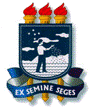 UNIVERSIDADE FEDERAL RURAL DE PERNAMBUCOUNIDADE ACADÊMICA DE SERRA TALHADA DIREÇÃO GERAL E ACADÊMICADOCUMENTOS OBRIGATÓRIOS PARA SEREM ENTREGUES JUNTO AO PEDIDO DEPROGRESSÃO VERTICALRequerimento	a	DIGER	solicitando	reconhecimento	do curso e os benefícios financeiros a que faz jus;Exemplar da TESE;Diploma ou Certificado;Histórico Escolar;Cópia da portaria de nomeação ou da última progressão.Observações .:Não encadernar a documentação.Apresentar o processo no setor de protocolo com as folhas carimbadas e númeradas (no canto superior direito, só na frente da folha) e no verso da folha em branco carimbar (EM BRANCO)